АДМИНИСТРАЦИЯНовомихайловского сельского поселенияМонастырщинского района Смоленской областиР А С П О Р Я Ж Е Н И Еот    18.03.2015г.            № 8  Об утверждении штатного расписания АдминистрацииНовомихайловского сельскогопоселения Монастырщинского районаСмоленской области»1.Утвердить прилагаемое штатное расписание Администрации Новомихайловского сельского поселения Монастырщинского района Смоленской области.             2.Признать  утратившим силу распоряжение Администрации Новомихайловского сельского поселения Монастырщинского района Смоленской области «Об утверждении штатного расписания Администрации Новомихайловского сельского поселения Монастырщинского района Смоленской области» от 13.01.2014г №1.       3.Настоящее распоряжение вступает в силу с момента подписания и распространяет свое действие на правоотношения, возникшие с 1 января 2015 года.Глава муниципального образованияНовомихайловского сельского поселенияМонастырщинского районаСмоленской области                                                           С.В.Иванов                                                                                           УТВЕРЖДЕНОраспоряжением  АдминистрацииНовомихайловского сельского поселения                                                                                                                                                                                                                                                                                                                 Монастырщинского районаСмоленской области                                                                                                                                                                                                                                                                                                                                         от 18.03.2015г №8 Штатное расписаниеАдминистрации Новомихайловского сельского поселенияМонастырщинского района Смоленской областиНаименование структурного подразделения Администрации№п/п№п/пНаименование должностиКоличество штатных единиц Должностной оклад(%)Должностной оклад(руб.)1223456Администрация11Глава муниципального образования151,05789Администрация22Специалист 1 категории124,92826Администрация33Старший менеджер17114Администрация44Старший инспектор1,54472Администрация55Водитель13569Администрация66Сторож23064Администрация77Уборщик служебных помещений0,53064Администрация88Истопник0,53064ИТОГОштатных единиц-                                                                                                                                                        8,5в т. ч.муниципальных должностей -                                                                                                                                    1должностей муниципальной службы  -                                                                                                                     1должностей лиц, исполняющих обязанности по техническому обеспечению деятельности органов местного самоуправления-  2,5   должностей работников рабочих специальностей  -                                                                                               4штатных единиц-                                                                                                                                                        8,5в т. ч.муниципальных должностей -                                                                                                                                    1должностей муниципальной службы  -                                                                                                                     1должностей лиц, исполняющих обязанности по техническому обеспечению деятельности органов местного самоуправления-  2,5   должностей работников рабочих специальностей  -                                                                                               4штатных единиц-                                                                                                                                                        8,5в т. ч.муниципальных должностей -                                                                                                                                    1должностей муниципальной службы  -                                                                                                                     1должностей лиц, исполняющих обязанности по техническому обеспечению деятельности органов местного самоуправления-  2,5   должностей работников рабочих специальностей  -                                                                                               4штатных единиц-                                                                                                                                                        8,5в т. ч.муниципальных должностей -                                                                                                                                    1должностей муниципальной службы  -                                                                                                                     1должностей лиц, исполняющих обязанности по техническому обеспечению деятельности органов местного самоуправления-  2,5   должностей работников рабочих специальностей  -                                                                                               4штатных единиц-                                                                                                                                                        8,5в т. ч.муниципальных должностей -                                                                                                                                    1должностей муниципальной службы  -                                                                                                                     1должностей лиц, исполняющих обязанности по техническому обеспечению деятельности органов местного самоуправления-  2,5   должностей работников рабочих специальностей  -                                                                                               4штатных единиц-                                                                                                                                                        8,5в т. ч.муниципальных должностей -                                                                                                                                    1должностей муниципальной службы  -                                                                                                                     1должностей лиц, исполняющих обязанности по техническому обеспечению деятельности органов местного самоуправления-  2,5   должностей работников рабочих специальностей  -                                                                                               4    Исполнение    государственных полномочий    Исполнение    государственных полномочий    Исполнение    государственных полномочий    Исполнение    государственных полномочий    Исполнение    государственных полномочий    Исполнение    государственных полномочий    Исполнение    государственных полномочийАдминистрация 1Инспектор по воинскому учетуИнспектор по воинскому учету0,21      5435ИТОГОштатных единиц-                                                                                                                                                      0,21в т. ч.муниципальных должностей  -                                                                                                                                   0должностей муниципальной службы  -                                                                                                                     0  должностей лиц, исполняющих обязанности по техническому обеспечению деятельности органов местного самоуправления  0,21  должностей работников рабочих специальностей   -                                                                                             0                                                      штатных единиц-                                                                                                                                                      0,21в т. ч.муниципальных должностей  -                                                                                                                                   0должностей муниципальной службы  -                                                                                                                     0  должностей лиц, исполняющих обязанности по техническому обеспечению деятельности органов местного самоуправления  0,21  должностей работников рабочих специальностей   -                                                                                             0                                                      штатных единиц-                                                                                                                                                      0,21в т. ч.муниципальных должностей  -                                                                                                                                   0должностей муниципальной службы  -                                                                                                                     0  должностей лиц, исполняющих обязанности по техническому обеспечению деятельности органов местного самоуправления  0,21  должностей работников рабочих специальностей   -                                                                                             0                                                      штатных единиц-                                                                                                                                                      0,21в т. ч.муниципальных должностей  -                                                                                                                                   0должностей муниципальной службы  -                                                                                                                     0  должностей лиц, исполняющих обязанности по техническому обеспечению деятельности органов местного самоуправления  0,21  должностей работников рабочих специальностей   -                                                                                             0                                                      штатных единиц-                                                                                                                                                      0,21в т. ч.муниципальных должностей  -                                                                                                                                   0должностей муниципальной службы  -                                                                                                                     0  должностей лиц, исполняющих обязанности по техническому обеспечению деятельности органов местного самоуправления  0,21  должностей работников рабочих специальностей   -                                                                                             0                                                      штатных единиц-                                                                                                                                                      0,21в т. ч.муниципальных должностей  -                                                                                                                                   0должностей муниципальной службы  -                                                                                                                     0  должностей лиц, исполняющих обязанности по техническому обеспечению деятельности органов местного самоуправления  0,21  должностей работников рабочих специальностей   -                                                                                             0                                                      ИТОГОпо исполнительно-распорядительному органу местного самоуправленияштатных единиц -                                                                                                                                                     8,71в т. ч.муниципальных должностей -                                                                                                                                     1должностей муниципальной службы  -                                                                                                                      1должностей лиц, исполняющих обязанности по техническому обеспечению деятельности органов местного самоуправления  2,71должностей работников рабочих специальностей  -                                                                                                4штатных единиц -                                                                                                                                                     8,71в т. ч.муниципальных должностей -                                                                                                                                     1должностей муниципальной службы  -                                                                                                                      1должностей лиц, исполняющих обязанности по техническому обеспечению деятельности органов местного самоуправления  2,71должностей работников рабочих специальностей  -                                                                                                4штатных единиц -                                                                                                                                                     8,71в т. ч.муниципальных должностей -                                                                                                                                     1должностей муниципальной службы  -                                                                                                                      1должностей лиц, исполняющих обязанности по техническому обеспечению деятельности органов местного самоуправления  2,71должностей работников рабочих специальностей  -                                                                                                4штатных единиц -                                                                                                                                                     8,71в т. ч.муниципальных должностей -                                                                                                                                     1должностей муниципальной службы  -                                                                                                                      1должностей лиц, исполняющих обязанности по техническому обеспечению деятельности органов местного самоуправления  2,71должностей работников рабочих специальностей  -                                                                                                4штатных единиц -                                                                                                                                                     8,71в т. ч.муниципальных должностей -                                                                                                                                     1должностей муниципальной службы  -                                                                                                                      1должностей лиц, исполняющих обязанности по техническому обеспечению деятельности органов местного самоуправления  2,71должностей работников рабочих специальностей  -                                                                                                4штатных единиц -                                                                                                                                                     8,71в т. ч.муниципальных должностей -                                                                                                                                     1должностей муниципальной службы  -                                                                                                                      1должностей лиц, исполняющих обязанности по техническому обеспечению деятельности органов местного самоуправления  2,71должностей работников рабочих специальностей  -                                                                                                4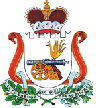 